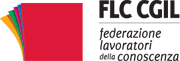 Importante passo avanti verso
il rinnovo dei contratti di lavoroPer la CGIL, dopo l’accordo raggiunto il 5 aprile all’Aran sulla riduzione dei comparti, il governo non ha più alibi. Si devono aprire subito le trattative per il rinnovo di contratti bloccati da otto anni.“Si tratta di un accordo innovativo – dicono i sindacati di categoria – che ha bisogno di strumenti che sono da un lato i contratti nazionali e dall’altro le risorse economiche per qualificare professionalità e riconoscere adeguamenti salariali ai dipendenti che hanno gli stipendi bloccati da oltre sei anni. La sfida adesso è il rinnovo dei contratti nazionali, noi siamo pronti, da subito. L’Aran convochi i sindacati e apra le trattative. I lavoratori hanno diritto al rinnovo, i cittadini hanno diritto a migliori servizi”.Sul nostro sito presentiamo ai nostri navigatori una prima scheda di approfondimento sui contenuti dell’accordo, con particolare riferimento al comparto che ci riguarda più da vicino: “Istruzione e Ricerca”. Esso si applica a oltre 1 milione di addetti tanti quanti sono coloro che operano nella scuola, nell’università, nella ricerca e negli istituti di Alta Formazione.Continua a leggere la notiziaCordialmente
FLC CGIL nazionaleUltim’oraMobilità scuola: venerdì 8 aprile sindacati convocati per firmare definitivamente il contratto che ottiene il nulla osta degli organi di controllo. Tieniti aggiornato con il nostro speciale.In evidenzaIl crollo delle retribuzioni dei lavoratori pubblici: lo dice l’Aran!Referendum del 17 aprile: le norme sui permessiDipendenti pubblici in TFS: l’adesione ai fondi pensione sarà possibile fino al 2020Notizie scuolaMobilità scuola 2016/2017: i nostri videoProblematiche ATA: i sindacati chiedono un incontro urgente al Ministro GianniniIl CSPI elegge i presidenti delle commissioni e ribadisce il valore del lavoro ATAUn “Cedolino day” per i dirigenti scolasticiFondo ESPERO: disponibile la comunicazione periodica 2015Estero: incontri al MAECI sul contingente e la mobilitàPON Per la scuola: pubblicate le graduatorie definitive degli snodi formativi territorialiPON Per la scuola: rettificate le graduatorie relative all’avviso sulla realizzazione degli ambienti digitaliUtilizzo delle scuole per le consultazioni elettorali e i referendumLa dirigenza scolastica al tempo della legge 107/15, seminario di formazione a Sarzana (SP)Il cordoglio della FLC CGIL Molise per la scomparsa di Domenico De MariaSupplenze ATA. L’USR Emilia Romagna: non pregiudicare la funzionalità degli uffici e l’efficienza dei serviziNotizie Afam, università, ricercaAFAM: cessazione docenti, tecnici e amministrativi dal 1 novembre 2016AFAM: assegnati i fondi per il miglioramento dell’offerta formativa 201650.000 firme per il diritto allo studio universitario!Università Tor Vergata: prosegue il confronto sul contratto integrativo 2016Modernizzazione ISTAT: non DIRM, aumento di stipendio per i dirigenti?INAIL: i sindacati chiedono unitariamente un incontro al Direttore GeneraleCNR: ancora una volta le mani in tasca alla ricercaConcorsi universitàConcorsi ricercaAltre notizie di interesseLa Carta dei diritti universali del lavoro è tua, firmalaÈ online il numero 2 del supplemento ad “Articolo 33”Scegli di esserci: iscriviti alla FLC CGILServizi assicurativi per iscritti e RSU FLC CGILFeed Rss sito www.flcgil.itVuoi ricevere gratuitamente il Giornale della effelleci? Clicca quiPer l'informazione quotidiana, ecco le aree del sito nazionale dedicate alle notizie di: scuola statale, scuola non statale, università e AFAM, ricerca, formazione professionale. Siamo anche presenti su Facebook, Google+, Twitter e YouTube.